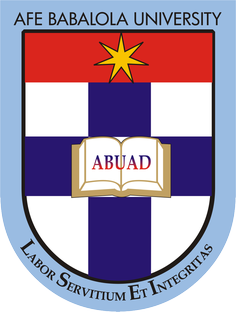 OKON PRECIOUS UTOMOBONG 17/ENG07/016SUBMITTED TOENGR. DR.OYEBODEAFE BABALOLA UNIVERSITY, ADO-EKITI, EKITI STATE.IN PARTIAL COMPLETION OF THE CONTINUOUS ASSESSMENT (C.A) FOR THE ENGINEERING LAW AND MANAGERIAL ECONOMICS (ENG 384) COURSE.                                                                                                             JUNE 22, 2020SNAP TEST 1During this COVID 19 period I took part in the following activities;I've been going to the gym to keep fitI’ve been attending Online lectures using the jitsi app, zoom, and LMS platform.I attempted assignments given by my lecturers on the LMS platform.I read my notes.I engaged in Social media activities. 